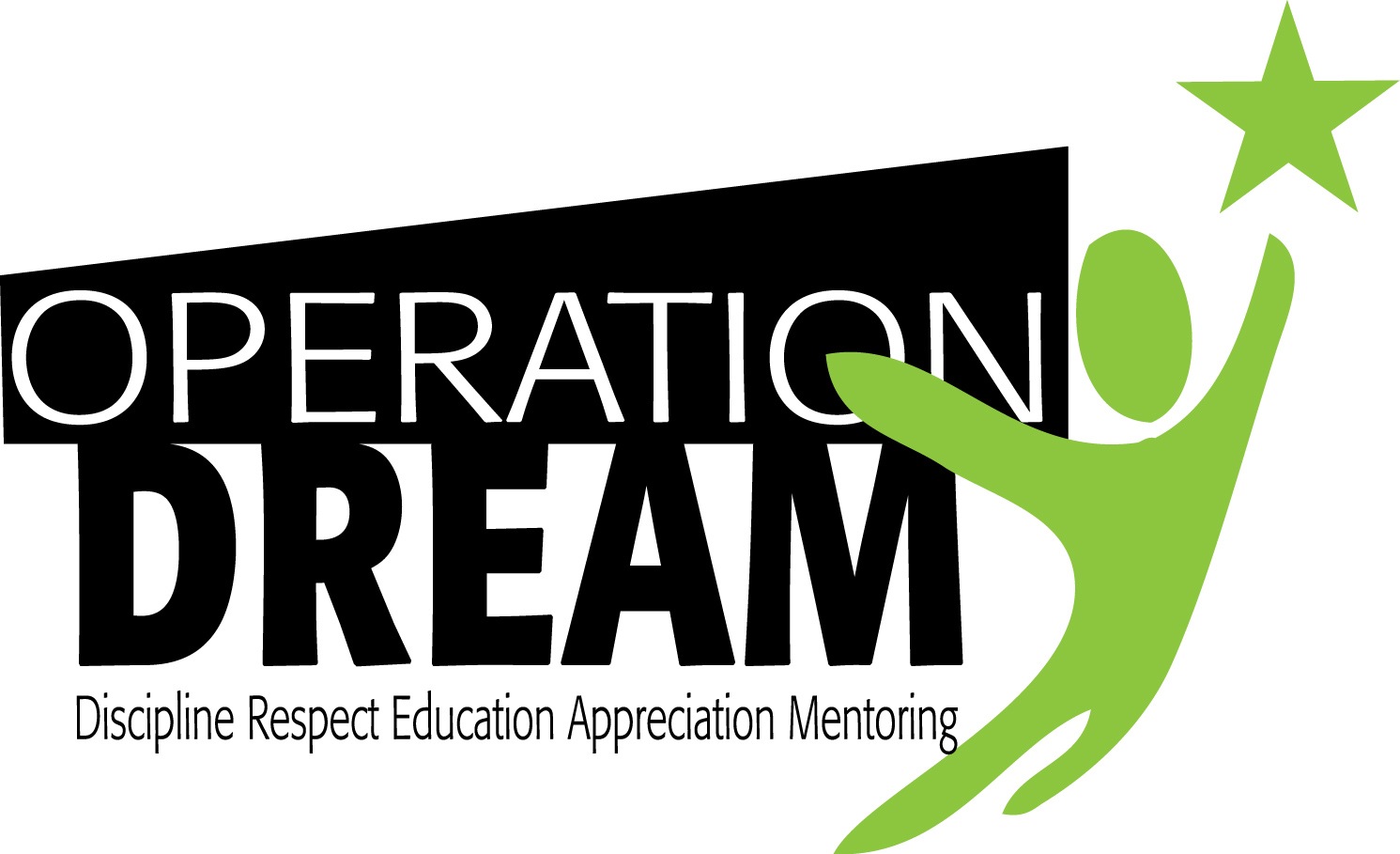 Director of Administration Updated 7/25/19Human Resources:Promote OD positions on career and social media platforms in an effort to recruit the right candidate for open position(s)Update job descriptions in coordination with ED Work with ED on scheduling interviews for prospective candidates Work with ED to onboard new hires covering all new hire paperwork including payroll, insurance eligibility, background check, and reference checks Organize and maintain all internal files for staff Schedule annual performance reviews for staff as directed by EDConduct annual background, drug testing and insurance reviews for staffFinances:Work with ED and accountant to track receipts and expenses and provide accountant with support needed to complete monthly reconciliation of credit card expenses by staffCoordinate bi-weekly payroll submission with accountant to ensure that all timesheets are prepared for processing Work with ED and accountant to resolve payroll issues as they arise Track and report transportation expenses to EDWith oversight by ED, oversee accounts payable and receivables Programming: Attend program meetings to determine transportation needs and update Director of Programs on issues or concerns related to parents or youthCoordinate transportation needs of OD for all programs and driver’sWork with transportation vendor and or OD staff (driver’s) to efficiently establish transportation needs for all programs Communicate to parents via email, call-em-all, phone, mailings or face to face to resolve any issues or concerns that may ariseProvide data entry support for inputting program applications into organizational database (ProCare) Run reports for individual programs as needed using organizational database Monitor enrollment in all programs and reporting information upon request and at established program meetingsMonitor upkeep of vehicles records, maintenance, vehicle registration, cost and accountability of driver’s utilizing organization owned vehiclesIn coordination with the Director of Programs oversee shopping for Operation DREAM programs as needed.Facilitate volunteer process by communicating with prospective volunteers on process, overseeing volunteer application and background checks, communicating status of volunteers Director of Programs and ED.Donor/Development and Board Relations: Send out correspondence to Board members or donors as needed Assist with scheduling and preparing for board meetings throughout the yearAssist with planning and executing mass mailing initiativesManage Little Green Light donor databasePrepare Acknowledgement LettersOffice Management:Open and close office daily from 9am-5pmMaintain upkeep of office spaceAnswer phones directing messages to appropriate receiver Keep Google contact list up to date Check and distribute mail to appropriate receiver Ensure office supplies are available and replenished when needed Update organizational calendars The right candidate will:Have a passion for seeing young men of color become successful and a commitment to the mission of the organization Be personable attitude and positive demeanor Be a team player Be able to communicate with a variety of audiences and stakeholders Be able to navigate organizations database and pull reports Be proficient in Microsoft word, excel and PowerPoint Be an innovative thinker and have a willingness to share ideas at the highest levelHave leadership qualities that will garner support while also being able to make tough decisions The ideal candidate will:Have experience working in the nonprofit sector serving underserved of disadvantaged demographicHas a network of resources and opportunities that could benefit OD Sees themselves as a contributor to the organization at a high level Be flexible as things change within the organizationBe willing to do whatever is needed to enhance the organizational efficiency and opportunities offered to our young men Be reliable and self-motivated.Have a good communication skills.Have a superior problem solving skills.Have strong leadership qualities.Be a strategic thinker.Have Budget management experience.Have people-management skills.Have exceptional organizational skills.To apply:  Complete online application at https://www.operation-dream.org/jobs and submit a copy of your cover letter and resume; salary expectations; and 3 professional references to Marco.morrison@operation-dream.org. 